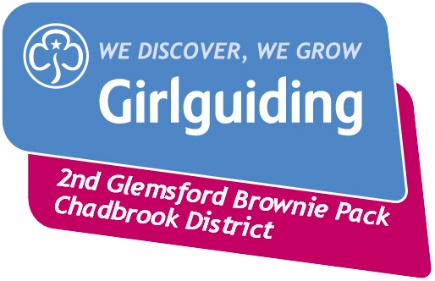 2nd Glemsford Brownies Report April 2020 – March 2021We held our last meeting together in March 2020, before all Girlguiding was suspended due to Covid 19. However, during the summer, we delivered the Brownies Easter Eggs and a selection of items to make a bug hotel. We also posted a template to the girls to design a badge to celebrate our Pack’s 40th Birthday.We held an outdoor meeting with a picnic in September 2020 and sadly said goodbye to 3 of our older Brownies. We started meeting indoors again in October with a variety of activities, including learning how to strike a match and making a star constellation with paper and a torch. We also celebrated our 40th Birthday with a cake and a chocolate fondue.We started a ‘Poppy Challenge’ badge by making paper chains which were used around the War Memorial on Remembrance Sunday. Unfortunately, due to the second lockdown, we were not able to meet again until December. We continued working for the challenge badge with a crossword, making a poppy windmill and a wordsearch.We finished the term off by making hand cream to give as a Christmas present, Christmas cards, table decorations and Christmas crackers.We hope to restart outdoor meeting in April 2021 as lockdown 3 ends.